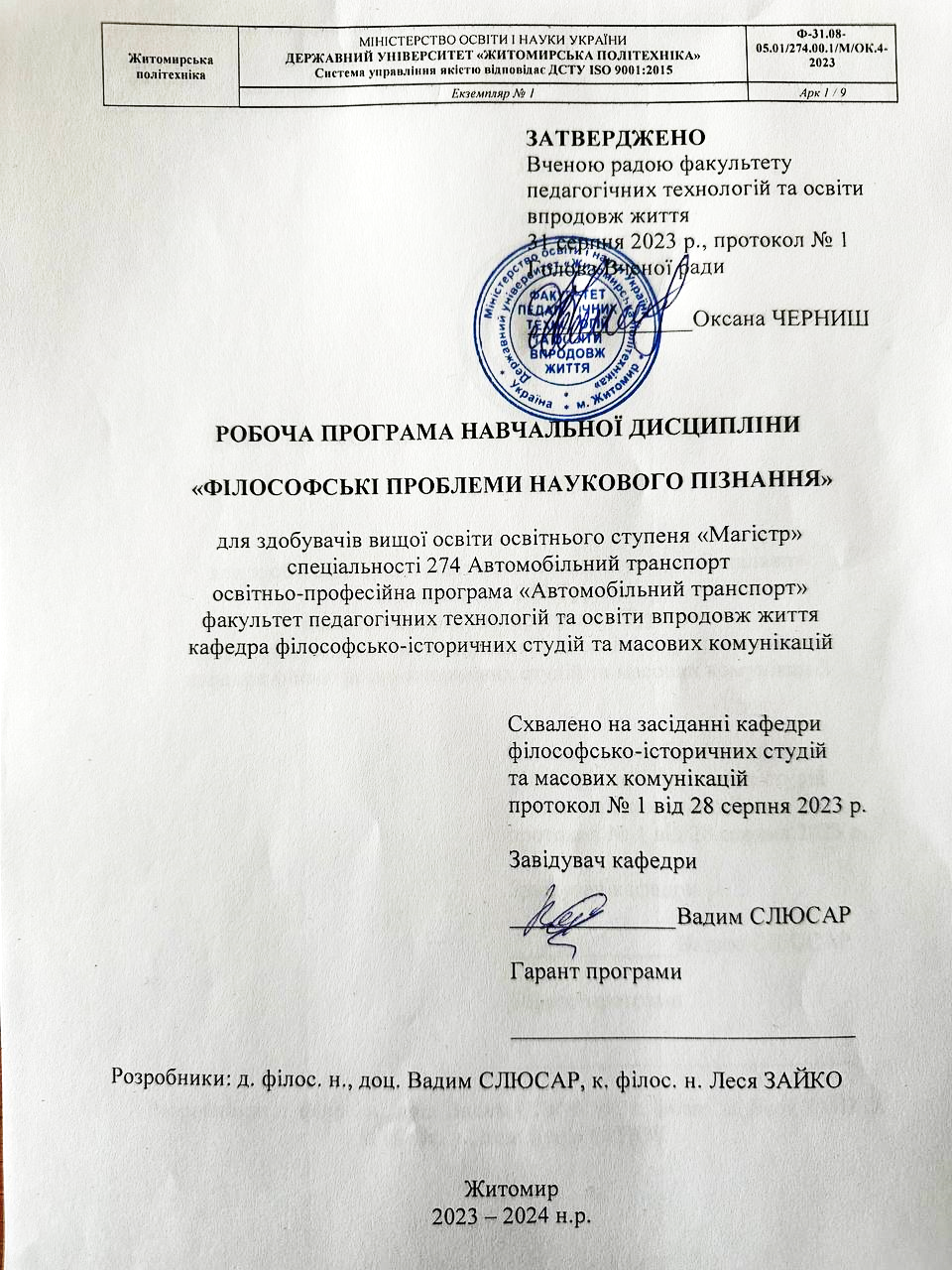 Опис навчальної дисципліниПримітка.Співвідношення кількості годин аудиторних занять до самостійної і індивідуальної роботи становить:для денної форми навчання – 36% / 64%для заочної форми навчання – 11% / 89%Мета та завдання навчальної дисципліниОсвітня компонента «Філософські проблеми наукового пізнання (Болонський процес)» належить до циклу загальної підготовки нормативних освітніх компонент навчального плану підготовки студентів з спеціальності 274 Автомобільний транспорт, освітньо-професійної програми «Автомобільний транспорт».Метою дисципліни є оволодіння здобувачами вищої освіти філософськими основами та методологією наукового пізнання, розуміння сутності та специфіки наукових досліджень.Предметом дисципліни є закономірності та тенденції наукового пізнання як особливої діяльності щодо виробництва наукових знань, наука як соціальний інститут, наука в системі вищої освіти, Болонський процес як процес структурного реформування національних систем вищої освіти країн Європи.Завдання: засвоєння теоретичних знань про закономірності та тенденції наукового пізнання;формування вміння використання отриманих знань в наукових дослідженнях за спеціальністю «Автомобільний транспорт»;формування науково-методологічного світогляду через вивчення специфіки наукових знань та наукової картини світу;розуміти зміст Болонського процесу та особливості наукової діяльності у закладах вищої освіти.Зміст навчальної дисципліни направлений на формування наступних компетентностей:ЗК 02. Здатність мотивувати людей та рухатися до спільної мети.ЗК 08. Здатність генерувати нові ідеї (креативність).Отримані знання з навчальної дисципліни стануть складовими наступних програмних результатів навчання за спеціальністю 274 Автомобільний транспортУ результаті вивчення дисципліни студенти повинні здобути такі результати навчання:РН-03. Приймати ефективні рішення у сфері транспортних систем і технологій з урахуванням технічних, соціальних, економічних та правових аспектів, генерувати і порівнювати альтернативи, оцінювати потрібні ресурси і обмеження, аналізувати ризики.РН-13. Організувати роботу персоналу, забезпечувати його професійний розвиток та об’єктивне оцінювання.Програма навчальної дисципліниЗмістовний модуль 1. Наука як особливий тип знанняПрирода науки. Наука як особливий тип знання. Атрибутивні характеристики наукового знання. Співвідношення науки і філософії. Наукове і міфологічне знання. Наукове і повсякденне знання. Наукове і релігійне знання. Наукове і позанаукове знання.Стадії розвитку науки. Антична наука. Наука в епоху Середньовіччя. Новоєвропейський період розвитку науки: а) класичний етап; б) некласична наука; в ) постнекласична наука.Особливості наукової діяльності. Мова науки. Соціокультурна сутність науки. Наука і мораль. Етика науки. Основні функції науки. Структура наукового знання. Емпіричний і теоретичний рівні наукового знання. Загальнонаукові і загальнологічні форми наукового знання. Наукове поняття. Науковий закон. Наукова модель. Емпіричні форми наукового знання. Емпіричний закон. Теоретичні форми наукового знання. Ідеалізація. Теоретичний закон. Наукова проблема.  Наукова гіпотеза. Наукова картина світу. Теорія як ідеал наукового пізнання. Наукова теорія як складна система.  Теорія і реальність. Дисциплінарна структура науки. Класифікація наук. Метод і методологія. Науковий метод на різних рівнях наукового пізнання. Наукові методи, методологічні принципи й інші регулятиви наукової діяльності. Емпіричні і теоретичні методи наукового пізнання (дослідження). Емпіричні методи наукового пізнання. Наукове спостереження. Вимірювання. Науковий експеримент. Теоретичні методи наукового пізнання. Ідеалізація. Уявний експеримент. Аксіоматичний метод. Формалізація. Математичне моделювання. Метод гіпотез і гіпотетико-дедуктивний метод. Загальнологічні методи наукового дослідження. Абстрагування. Порівняння. Аналіз і синтез. Індукція. Аналогія. Моделювання. Метод структурно-функціонального аналізу. Методологія науки і наукова раціональність. Фундаментальні і прикладні дослідження в науці.Змістовний модуль 2. Наука як соціальний інститутНаукові традиції та наукові революції.Взаємодія традицій і виникнення нового знання. Проблема наукових традиції. Різноманіття наукових традиції. Наукові революції як перебудова підстав науки.  Глобальні революції і зміна типів наукової раціональності. Відкриття раціональності в філософії античності. Перша наукова революція і формування наукового твань раціональності. Друга наукова революція і зміни в типі раціональності. Третя наукова революція і формування нового типу раціональності Четверта наукова революція: тенденції повернення до античної раціональності.  Основні концепції філософії науки. Особливості сучасного етапу розвитку науки.Головні характеристики сучасної, постнекласичної науки. Освоєння саморазвивающихся синергетичних систем і нові стратегії наукового пошуку. Глобальний еволюціонізм і сучасна наукова картина світу. Осмислення зв'язків соціальних і внутрішньо наукових цінностей як умова сучасного розвитку науки. Етичні проблеми науки XXI ст. Постнекласичної науки і зміна світоглядних орієнтацій техногенної цивілізації. Сцієнтизм і антісніентізм. Роль науки в подоланні сучасних глобальних криз. Наука як соціальний інститут.Наука як соціокультурний феномен. Історичний розвиток інституційних норм наукової діяльності. Еволюція способів трансляції наукових знань. Наука і економіка. Наука і влада. Проблема державного регулювання науки.Болонський процес.Болонський процес як процес структурного реформування національних систем вищої освіти країн Європи. Історія розвитку Болонського процесу. Зміст і головні складові Болонського процесу. Учасники Болонського процесу. Вища школа України в загальноцивілізаційному  контексті. Напрямки структурного реформування вищої освіти України з огляду на Болонський процес.4. Структура навчальної дисципліни5. Теми практичних занять(денна форма навчання)5. Теми практичних занять(заочна форма навчання)6. Самостійна роботаПрирода науки. Наука –ненаука: проблема демаркації. Науковість знання.Стадії розвитку науки. Становлення переднауки у стародавніх цивілізаціях.Особливості наукової діяльності. Мова науки. Структура наукового знання. Теорія і реальність.Дисциплінарна структура науки.Класифікація наук.Метод і методологія. Методологія науки і наукова раціональність.Фундаментальні і прикладні дослідження в науці.Наукові традиції та наукові революції.Основні концепції філософії науки. Особливості сучасного етапу розвитку науки.Роль науки в подоланні сучасних глобальних криз. Наука як соціальний інститут.Проблема державного регулювання науки. Болонський процес.Вища школа України в загальноцивілізаційному контексті7. Індивідуальні завданняПідготовка рефератів та написання есе щодо проблемного питання за темою заняття.8. Методи навчанняЛекція, практичні заняття, самостійна робота з літературою, аналіз першоджерел, виконання творчих завдань, індивідуально-контрольна бесіда.9. Методи контролюПоточний контроль, усне опитування, перевірка рівня засвоєння тем, винесених на самостійне опрацювання, модульна контрольна робота, екзамен.Об'єктом оцінювання знань студентів є програмний матеріал дисципліни різного характеру і рівня складності, засвоєння якого відповідно перевіряється під час поточного контролю і на заліку. Оцінювання здійснюється за 100-бальною шкалою.Поточний контроль. В процесі поточного контролю здійснюється перевірка запам'ятовування та розуміння програмного матеріалу, набуття вміння висловлювати власну думку, опрацювання, публічного та письмового викладу (презентації) певних питань освітньої компоненти.При перевірка рівня засвоєння тем, винесених на самостійне опрацювання оцінці підлягають: самостійне опрацювання окремих питань теми, написання рефератів.При виконанні модульних (контрольних) завдань оцінці підлягають: тести, виконання письмових завдань під час проведення контрольних робіт, виконання індивідуальних завдань, інші завдання. Система підсумкового контролю. Формою підсумкового контролю є екзамен. Студент має право не складати екзамен і отримати оцінку за результатами ПМК, якщо він виконав всі види навчальної роботи без порушення встановлених термінів і отримав позитивну (за національною шкалою) підсумкову оцінку і позитивно (більш ніж на 60 балів) вирішив тестові завдання.Якщо студент отримав незадовільну оцінку FX або не згоден з оцінкою за результатами ПМК, він повинен скласти екзамен.10. Розподіл балівШкала оцінювання11. Рекомендована літератураОсновна літератураГоян І. М., Матвієнко І. С., Сторожук С. В. Філософія науки: навчальний посібник / за ред. С.В. Сторожук; 4-те видання, випр. і доп. Івано-Франківськ : Симфонія форте, 2020. 420 с.Добронравова І. С.,  Сидоренко Л. І., Чуйко В. Л. Філософія науки: підручник; за ред. І. С. Добронравової. Київ: ВПЦ "Київський університет", 2018.  255 с.Максюта М. Є., Соколова О. М. Філософія науки: гуманітарно-педагогічний синтез: монографія. Херсон: Вид-во «ОЛДІ-ПЛЮС», 2020. 310 с.Поліщук І. Є., Галіченко М. В. Філософія та методологія науки у контексті сучасної університетської освіти. Перспективи. Соціально-політичний журнал. 2021. № 4. С. 146-152. Режим доступу: http://nbuv.gov.ua/UJRN/Perspekt_2021_4_21 .Розман І. І. Філософія і методологія: динаміка розвитку науки. Науковий вісник Ужгородського університету. Серія : Педагогіка. Соціальна робота. 2022. Вип. 1. С. 242-244. Режим доступу: http://nbuv.gov.ua/UJRN/Nvuuped_2022_1_55 .Філософські проблеми сучасно наукового пізнання : підручник для студентів-магістрів усіх спеціальностей і форм навчання. / Я.В. Тарароєв; О.О. Дольська; Т.М. Дишкант та ін. Харків: Видавець Іванченко І. С., 2023. 350 с. https://repository.kpi.kharkov.ua/server/api/core/bitstreams/ec570172-dc88-4ef3-90b1-17adb2605928/content Slyusar V. Informational Violence in the Symbolic Exchange and Modern Mediareality: the Modus Dimension. Zhytomyr Ivan Franko State University Journal. Philosophical Sciences. 2019. № 1 (85). 25-35.Slyusar V. M., Shkil L. L., Slyusar M. V. Substantive approach to the definition of "advertising": philosophical and communicative aspect. Zhytomyr Ivan Franko State University Journal. Philosophical Sciences. 2021. 9 (86). P. 103 – 112. doi: https://doi.org/10.35433/PhilosophicalSciences.2(90).2021.103-112Yakovleva O., Slyusar V., Kushnir O., Sabovchyk A. New Trends in Scientific and Technological revolution (STR) and Transformation of Science and Education Systems in the Paradigm of Sustainable Development. E3S Web of Conferences. EDP Sciences. 2021 Vol. 277. https://doi.org/10.1051/e3sconf/202127706006Допоміжна літератураАнісімов І. О. Синергетика. Київ: Київський ун-т, 2014. 511 с.Бардус І. О. Філософські засади фундаменталізованого змісту професійної підготовки майбутніх фахівців у галузі інформаційних технологій. Вісник Черкаського національного університету імені Богдана Хмельницького. Серія: Педагогічні науки. 2017. № 9. С. 56 – 68. Режим доступу:  https://ped-ejournal.cdu.edu.ua/article/view/1992/2064 Вакало Д. Г. Філософія руху від інформації до ціннісно-смислового управління закладами вищої освіти. Перспективи. Соціально-політичний журнал. 2020. № 3. С. 116-123. Режим доступу: http://nbuv.gov.ua/UJRN/Perspekt_2020_3_17 .Добронравова І. С. Практична філософія постнекласичної науки про наукову істину та людську свободу. Філософія освіти. 2014. № 2. С. 224 – 234.Дротянко Л. Г. Високі технології як засіб трансформації медіа-дискурсу. Вісник Національного авіаційного університету. Філософія. Культурологія. 2017. № 1. С. 10-14. Режим доступу:  http://www.irbis-nbuv.gov.ua/cgi-bin/irbis_nbuv/cgiirbis_64.exe?C21COM=2&I21DBN=UJRN&P21DBN=UJRN&IMAGE_FILE_DOWNLOAD=1&Image_file_name=PDF/Vnau_f_2017_1_4.pdf Кадикало А. М. Аспекти трансформації орієнтирів наукового мислення. Практична філософія. 2016. № 4. С. 134 – 140.Кириченко M.  Інформаційна аксіологія як вчення про цінності ідеології інформаційного суспільства. Філософія та політологія в контексті сучасної культури. 2017. № 1 (16). С. 185-191. Режим доступу: https://fip.dp.ua/index.php/FIP/article/view/862 Кузь О. М., Чешко В. Ф. Філософія науки: навчальний посібник. Харків: ХНЕУ ім. С. Кузнеця, 2017. 172 с.Литовченко І. В. Віртуалізація соціальної реальності та соціальних інститутів в умовах розвитку інформаційного суспільства. Вісник Національного Авіаційного Університету. Серія: Філософія. Культурологія. 2020. №. 1. С. 64-66. Режим доступу: https://doi.org/10.18372/2412-2157.33.15641 Семенюк Е., Мельник В. Філософія сучасної науки і техніки: підручник Вид. 3-тє, випр. та допов. Львів: ЛНУ імені Івана Франка, 2017. 364 с.Петрушенко В. Л. Філософія і методологія науки: навч. посіб. Львів : Вид-во Львіської політехніки, 2016. 184 с.Рябченко В.І. Вища школа України в загальноцивілізаційному  контексті: соціально-філософський аналіз з позицій світоглядно-компетентнісного підходу. [Монографія]. Київ: Фітосоціоцентр, 2015. 674 с.Терешкун О. Ф. Філософія техніки в сучасному гуманітарно-науковому дискурсі. Вісник Київського національного університету імені Тараса Шевченка. Філософія. Політологія. 2014. Вип. 1. С. 43-46. Режим доступу: http://nbuv.gov.ua/UJRN/VKNU_FP_2014_1_15 .Трофименко В., Мішанчук А. Кібертероризм: спроба філософсько-правового осмислення. Вісник НЮУ імені Ярослава Мудрого. Серія: Філософія, філософія права, політологія, соціологія. 2021, № 2 (49).Філософія глобальних проблем сучасності: Навч. посібн. для студ. вищих технічних навчальних закладів [Кол. авторів; за наук. ред. Арістової А. В.; упорядн. словн. Волобуєва С. В.]. Київ: НТУ, 2016.  184 с.Ханстантинов В.О. Філософія науки: курс лекцій. Миколаїв: МНАУ, 2017. 188 с.Чаплигін О. К., Сук О. Є. Відповідальність як складова етики техніки та технології. STUDIA SLOBOZHANICA. Матеріали міжнародної науково-методичної конференції «Слобожанський гуманітарій – 2017», 03 березня: вісник виставково-музейного центру, вип 3. Харків: Тарасенко В. П, 2017. С. 204-210. Режим доступу: https://repo.btu.kharkov.ua/bitstream/123456789/8076/1/SLOBOZHANICA_3_204-210.pdf Ченбай Н. А. Трансформації духовної культури особистості в умовах становлення інформаційного суспільства. Вісник Національного авіаційного університету. Філософія. Культурологія. 2018. № 1, С. 129-132. Режим доступу:  http://www.irbis-nbuv.gov.ua/cgi-bin/irbis_nbuv/cgiirbis_64.exe?C21COM=2&I21DBN=UJRN&P21DBN=UJRN&IMAGE_FILE_DOWNLOAD=1&Image_file_name=PDF/Vnau_f_2018_1_32.pdf  Штанько В. І. Філософія і методологія сучасної науки. Підручник. Харків, 2017. 177 с.12. Інформаційні ресурси в ІнтернетіЕлектронна бібліотека Державного університету «Житомирська політехніка» http://eztuir.ztu.edu.ua/ Бібліотека українських підручників [Електронний ресурс] – Режим доступу до ресурсу: http://pidruchniki.ws/Архів журналу «Epistemological studies in Philosophy, Social and Political Sciences»  https://visnukpfs.dp.ua/index.php/PFS Найменування показників Галузь знань, спеціальність, спеціалізація, освітній ступіньХарактеристика навчальної дисципліниХарактеристика навчальної дисципліниНайменування показників Галузь знань, спеціальність, спеціалізація, освітній ступіньденна форма навчаннязаочна форма навчанняКількість кредитів – 3Галузь знань27 «Транспорт»НормативнаНормативнаМодулів – 1Спеціальність274 Автомобільний транспортРік підготовки:Рік підготовки:Змістових модулів – 2Спеціальність274 Автомобільний транспорт1-й1-йЗмістових модулів – 2Спеціальність274 Автомобільний транспортСеместрСеместрЗагальна кількість годин -90Спеціальність274 Автомобільний транспорт1-й1-йЗагальна кількість годин -90Спеціальність274 Автомобільний транспортЛекціїЛекціїТижневих годин для денної форми навчання:аудиторних – 2самостійної роботи студента - 5Освітній ступінь:«магістр»16 год.4 годТижневих годин для денної форми навчання:аудиторних – 2самостійної роботи студента - 5Освітній ступінь:«магістр»ПрактичніПрактичніТижневих годин для денної форми навчання:аудиторних – 2самостійної роботи студента - 5Освітній ступінь:«магістр»16 год.6 год.Тижневих годин для денної форми навчання:аудиторних – 2самостійної роботи студента - 5Освітній ступінь:«магістр»ЛабораторніЛабораторніТижневих годин для денної форми навчання:аудиторних – 2самостійної роботи студента - 5Освітній ступінь:«магістр»--Тижневих годин для денної форми навчання:аудиторних – 2самостійної роботи студента - 5Освітній ступінь:«магістр»Самостійна роботаСамостійна роботаТижневих годин для денної форми навчання:аудиторних – 2самостійної роботи студента - 5Освітній ступінь:«магістр»58 год.80 год.Тижневих годин для денної форми навчання:аудиторних – 2самостійної роботи студента - 5Освітній ступінь:«магістр»Індивідуальні завдання: -Індивідуальні завдання: -Тижневих годин для денної форми навчання:аудиторних – 2самостійної роботи студента - 5Освітній ступінь:«магістр»Вид контролю: екзаменВид контролю: екзаменНазви змістових модулів і темКількість годинКількість годинКількість годинКількість годинКількість годинКількість годинКількість годинКількість годинКількість годинКількість годинКількість годинКількість годинКількість годинКількість годинКількість годинКількість годинКількість годинКількість годинКількість годинКількість годинКількість годинКількість годинКількість годинНазви змістових модулів і темДенна формаДенна формаДенна формаДенна формаДенна формаДенна формаДенна формаДенна формаДенна формаДенна формаДенна формаЗаочна формаЗаочна формаЗаочна формаЗаочна формаЗаочна формаЗаочна формаЗаочна формаЗаочна формаЗаочна формаЗаочна формаЗаочна формаЗаочна формаНазви змістових модулів і темУсьо-го Усьо-го Усьо-го у тому числіу тому числіу тому числіу тому числіу тому числіу тому числіу тому числіу тому числіусьо-го у тому числіу тому числіу тому числіу тому числіу тому числіу тому числіу тому числіу тому числіу тому числіу тому числіу тому числіНазви змістових модулів і темУсьо-го Усьо-го Усьо-го лплрлрлріндіндсрусьо-го лпплрлріндіндіндіндсрср1222345556678910101111121212121313Модуль 1Модуль 1Модуль 1Модуль 1Модуль 1Модуль 1Модуль 1Модуль 1Модуль 1Модуль 1Модуль 1Модуль 1Модуль 1Модуль 1Модуль 1Модуль 1Модуль 1Модуль 1Модуль 1Модуль 1Модуль 1Модуль 1Модуль 1Модуль 1Змістовний модуль 1. Наука як особливий тип знанняЗмістовний модуль 1. Наука як особливий тип знанняЗмістовний модуль 1. Наука як особливий тип знанняЗмістовний модуль 1. Наука як особливий тип знанняЗмістовний модуль 1. Наука як особливий тип знанняЗмістовний модуль 1. Наука як особливий тип знанняЗмістовний модуль 1. Наука як особливий тип знанняЗмістовний модуль 1. Наука як особливий тип знанняЗмістовний модуль 1. Наука як особливий тип знанняЗмістовний модуль 1. Наука як особливий тип знанняЗмістовний модуль 1. Наука як особливий тип знанняЗмістовний модуль 1. Наука як особливий тип знанняЗмістовний модуль 1. Наука як особливий тип знанняЗмістовний модуль 1. Наука як особливий тип знанняЗмістовний модуль 1. Наука як особливий тип знанняЗмістовний модуль 1. Наука як особливий тип знанняЗмістовний модуль 1. Наука як особливий тип знанняЗмістовний модуль 1. Наука як особливий тип знанняЗмістовний модуль 1. Наука як особливий тип знанняЗмістовний модуль 1. Наука як особливий тип знанняЗмістовний модуль 1. Наука як особливий тип знанняЗмістовний модуль 1. Наука як особливий тип знанняЗмістовний модуль 1. Наука як особливий тип знанняЗмістовний модуль 1. Наука як особливий тип знанняТема 1 Природа наукиТема 1 Природа науки7725102888Тема 2. Стадії розвитку наукиТема 2. Стадії розвитку науки88222688888Тема 3. Особливості наукової діяльності.Тема 3. Особливості наукової діяльності.992222588888Тема 4. Структура наукового знання.Тема 4. Структура наукового знання.10102222610228888Тема 5. Метод і методологіяТема 5. Метод і методологія10102222610228888Всього Всього 44448888284624440404040Змістовний модуль 2. Наука як соціальний інститутЗмістовний модуль 2. Наука як соціальний інститутЗмістовний модуль 2. Наука як соціальний інститутЗмістовний модуль 2. Наука як соціальний інститутЗмістовний модуль 2. Наука як соціальний інститутЗмістовний модуль 2. Наука як соціальний інститутЗмістовний модуль 2. Наука як соціальний інститутЗмістовний модуль 2. Наука як соціальний інститутЗмістовний модуль 2. Наука як соціальний інститутЗмістовний модуль 2. Наука як соціальний інститутЗмістовний модуль 2. Наука як соціальний інститутЗмістовний модуль 2. Наука як соціальний інститутЗмістовний модуль 2. Наука як соціальний інститутЗмістовний модуль 2. Наука як соціальний інститутЗмістовний модуль 2. Наука як соціальний інститутЗмістовний модуль 2. Наука як соціальний інститутЗмістовний модуль 2. Наука як соціальний інститутЗмістовний модуль 2. Наука як соціальний інститутЗмістовний модуль 2. Наука як соціальний інститутЗмістовний модуль 2. Наука як соціальний інститутЗмістовний модуль 2. Наука як соціальний інститутЗмістовний модуль 2. Наука як соціальний інститутЗмістовний модуль 2. Наука як соціальний інститутЗмістовний модуль 2. Наука як соціальний інститутТема 1. Наукові традиції та наукові революціїТема 1. Наукові традиції та наукові революції42222288122210Тема 2. Особливості сучасного етапу розвитку наукиТема 2. Особливості сучасного етапу розвитку науки62222277122210Тема 3. Наука як соціальний інститутТема 3. Наука як соціальний інститут222222771010Тема 4. Болонський процесТема 4. Болонський процес22222881010Всього Всього 4688888303044222240РазомРазом901616161616585890446680№з/пНазва темиКількістьгодинСтадії розвитку науки2Особливості наукової діяльності.2Структура наукового знання.2Метод і методологія2Наукові традиції та наукові революції2Особливості сучасного етапу розвитку науки2Наука як соціальний інститут2Болонський процес2Разом16№з/пНазва темиКількістьгодинСтруктура наукового знання.2Метод і методологія2Особливості сучасного етапу розвитку науки2Разом6Поточне тестування та самостійна роботаПоточне тестування та самостійна роботаПоточне тестування та самостійна роботаПоточне тестування та самостійна роботаПоточне тестування та самостійна роботаПоточне тестування та самостійна роботаПоточне тестування та самостійна роботаПоточне тестування та самостійна роботаПоточне тестування та самостійна роботаСумаЗмістовий модуль 1Змістовий модуль 1Змістовий модуль 1Змістовий модуль 1Змістовий модуль 1Змістовий модуль 2Змістовий модуль 2Змістовий модуль 2Змістовий модуль 2СумаТ1Т2Т3Т4Т5Т6Т7Т8Т9100101010101015151010100За шкалоюЕкзаменЗалікБалиAВідмінноЗараховано90-100BДобреЗараховано82-89CДобреЗараховано74-81DЗадовільноЗараховано64-73EЗадовільноЗараховано60-63FXНезадовільноНе зараховано35-59FНезадовільноНе зараховано0-34